ประกาศองค์การบริหารส่วนตำบลแม่คำมี
               เรื่อง  ประกาศใช้คู่มือสำหรับประชาชนตามพระราชบัญญัติการอำนวยความสะดวก                                    	 ในการพิจารณาอนุญาตของทางราชการ พ.ศ. 2558
***********************อาศัยอำนาจตามความในมาตรา 7 แห่งพระราชบัญญัติการอำนวยความสะดวกในการพิจารณาอนุญาตของทางราชการ พ.ศ.2558 ได้	กำหนดให้ “ในกรณีที่มีกฎหมายกำหนดให้การกระทำใดจะต้องได้รับอนุญาตจะต้องจัดทำคู่มือสำหรับประชาชน...” โดยมีเป้าหมายเพื่ออำนวยความสะดวกแก่ประชาชน ลดต้นทุนของประชาชนและเพิ่มประสิทธิภาพในการให้บริการของภาครัฐ  สร้างให้เกิดความโปร่งใสในการปฏิบัติราชการลดการใช้ดุลยพินิจของเจ้าหน้าที่ เปิดเผยขั้นตอน ระยะเวลาให้ประชาชนทราบ ดังนั้น องค์การบริหารส่วนตำบลแม่คำมี  ในฐานะหน่วยงานของรัฐซึ่งมีหน้าที่ต้องปฏิบัติตามพระราชบัญญัติการอำนวยความสะดวกในการพิจารณาอนุญาตของทางราชการ พ.ศ.2558  และเพื่อความสะดวกของประชาชนในการมาติดต่อขอรับบริการ จึงได้ดำเนินการจัดทำคู่มือสำหรับประชาชนขึ้น   เพื่อเผยแพร่ให้ประชาชนได้รับทราบหลักเกณฑ์ วิธีการ และเงื่อนไข (ถ้ามี) ในการยื่นคำขอขั้นตอนและระยะเวลาในการพิจารณาอนุญาตและรายการเอกสารหรือหลักฐานที่ผู้ขออนุญาตจะยื่นมาพร้อมกับคำขอในการมาติดต่อขอรับบริการ  โดยองค์การบริหารส่วนตำบลแม่คำมี  ได้ดำเนินการปิดประกาศคู่มือสำหรับประชาชน ณ ป้ายประชาสัมพันธ์ขององค์การบริหารส่วนตำบลแม่คำมี และทางเว็บไซต์ www.maekamme.go.thจึงขอประกาศมาให้ทราบโดยทั่วกัน              			    	 ประกาศ  ณ  วันที่  21  เดือน  กรกฎาคม   พ.ศ.  2558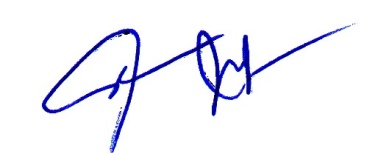                                                	            	    ( นายไพศาล  ชมภูมิ่ง )
                               	       		    	      นายกองค์การบริหารส่วนตำบลแม่คำมีคู่มือสำหรับประชาชน: การรับชำระภาษีโรงเรือนและที่ดินหน่วยงานที่รับผิดชอบ:องค์การบริหารส่วนตำบลแม่คำมีอำเภอหนองม่วงไข่จังหวัดแพร่กระทรวง:กระทรวงมหาดไทยชื่อกระบวนงาน:การรับชำระภาษีโรงเรือนและที่ดินหน่วยงานเจ้าของกระบวนงาน:องค์การบริหารส่วนตำบลแม่คำมีอำเภอหนองม่วงไข่จังหวัดแพร่ประเภทของงานบริการ:กระบวนงานบริการที่เบ็ดเสร็จในหน่วยเดียว	หมวดหมู่ของงานบริการ:รับแจ้ง	กฎหมายที่ให้อำนาจการอนุญาต หรือที่เกี่ยวข้อง:ระดับผลกระทบ: บริการทั่วไป	พื้นที่ให้บริการ: ท้องถิ่น	กฎหมายข้อบังคับ/ข้อตกลงที่กำหนดระยะเวลา -	ระยะเวลาที่กำหนดตามกฎหมาย / ข้อกำหนด ฯลฯ	0วันข้อมูลสถิติ	จำนวนเฉลี่ยต่อเดือน0		จำนวนคำขอที่มากที่สุด 0		จำนวนคำขอที่น้อยที่สุด 0	ชื่ออ้างอิงของคู่มือประชาชน การรับชำระภาษีโรงเรือนและที่ดินองค์การบริหารส่วนตำบลแม่คำมีอำเภอหนองม่วงไข่จังหวัดแพร่	ช่องทางการให้บริการ	หลักเกณฑ์ วิธีการ เงื่อนไข(ถ้ามี) ในการยื่นคำขอ และในการพิจารณาอนุญาตพระราชบัญญัติภาษีโรงเรือนและที่ดินพ.ศ. 2475 กำหนดให้องค์กรปกครองส่วนท้องถิ่นมีหน้าที่ในการรับชำระภาษีโรงเรือนและที่ดินจากทรัพย์สินที่เป็นโรงเรือนหรือสิ่งปลูกสร้างอย่างอื่นๆและที่ดินที่ใช้ต่อเนื่องกับโรงเรือนหรือสิ่งปลูกสร้างอย่างอื่นนั้นโดยมีหลักเกณฑ์วิธีการและเงื่อนไขดังนี้

1. องค์กรปกครองส่วนท้องถิ่น (เทศบาล/องค์การบริหารส่วนตำบล/เมืองพัทยา) ประชาสัมพันธ์ขั้นตอนและ
วิธีการชำระภาษี

2. แจ้งให้เจ้าของทรัพย์สินทราบเพื่อยื่นแบบแสดงรายการทรัพย์สิน (ภ.ร.ด.2)

3. เจ้าของทรัพย์สินยื่นแบบแสดงรายการทรัพย์สิน (ภ.ร.ด.2) ภายในเดือนกุมภาพันธ์

4. องค์กรปกครองส่วนท้องถิ่นตรวจสอบแบบแสดงรายการทรัพย์สินและแจ้งการประเมินภาษี (ภ.ร.ด.8)

5.องค์กรปกครองส่วนท้องถิ่นรับชำระภาษี (เจ้าของทรัพย์สินชำระภาษีทันทีหรือชำระภาษีภายในกำหนดเวลา)

6. เจ้าของทรัพย์สินดำเนินการชำระภาษีภายใน 30 วันนับแต่ได้รับแจ้งการประเมินกรณีที่เจ้าของทรัพย์สินชำระภาษีเกินเวลาที่กำหนดจะต้องชำระเงินเพิ่มตามอัตราที่กฎหมายกำหนด

7. กรณีที่ผู้รับประเมิน (เจ้าของทรัพย์สิน) ไม่พอใจการประเมินสามารถอุทธรณ์ต่อผู้บริหารท้องถิ่นได้ภายใน 15 วันนับแต่ได้รับแจ้งการประเมินโดยผู้บริหารท้องถิ่นชี้ขาดและแจ้งเจ้าของทรัพย์สินทราบภายใน 30 วันนับจากวันที่เจ้าของทรัพย์สินยื่นอุทธรณ์ (ภ.ร.ด.9)

8. กรณีคำขอหรือรายการเอกสารประกอบการพิจารณาไม่ถูกต้องหรือไม่ครบถ้วนและไม่อาจแก้ไขเพิ่มเติมได้ในขณะนั้นผู้รับคำขอและผู้ยื่นคำขอจะต้องลงนามบันทึกสองฝ่ายและรายการเอกสาร/หลักฐานร่วมกันพร้อมกำหนดระยะเวลาให้ผู้ยื่นคำขอดำเนินการแก้ไข/เพิ่มเติมหากผู้ยื่นคำขอไม่ดำเนินการแก้ไข/เพิ่มเติมได้ภายในระยะเวลาที่กำหนดผู้รับคำขอจะดำเนินการคืนคำขอและเอกสารประกอบการพิจารณา

9. พนักงานเจ้าหน้าที่จะยังไม่พิจารณาคำขอและยังนับระยะเวลาดำเนินงานจนกว่าผู้ยื่นคำขอจะดำเนินการแก้ไขคำขอหรือยื่นเอกสารเพิ่มเติมครบถ้วนตามบันทึกสองฝ่ายนั้นเรียบร้อยแล้ว

10. ระยะเวลาการให้บริการตามคู่มือเริ่มนับหลังจากเจ้าหน้าที่ผู้รับคำขอได้ตรวจสอบคำขอและรายการเอกสารหลักฐานแล้วเห็นว่ามีความครบถ้วนตามที่ระบุไว้ในคู่มือประชาชน

11.จะดำเนินการแจ้งผลการพิจารณาให้ผู้ยื่นคำขอทราบภายใน 7 วันนับแต่วันที่พิจารณาแล้วเสร็จ
ขั้นตอน ระยะเวลา และส่วนงานที่รับผิดชอบระยะเวลาดำเนินการรวม 31 วันงานบริการนี้ผ่านการดำเนินการลดขั้นตอน และระยะเวลาปฏิบัติราชการมาแล้ว	ยังไม่ผ่านการดำเนินการลดขั้นตอนรายการเอกสารหลักฐานประกอบการยื่นคำขอ15.1) เอกสารยืนยันตัวตนที่ออกโดยหน่วยงานภาครัฐ15.2) เอกสารอื่น ๆ สำหรับยื่นเพิ่มเติมค่าธรรมเนียมช่องทางการร้องเรียนตัวอย่างแบบฟอร์ม ตัวอย่าง และคู่มือการกรอก หมายเหตุ-1)พระราชบัญญัติภาษีโรงเรือนและที่ดินพ.ศ. 24751)สถานที่ให้บริการกองคลังองค์การบริหารส่วนตำบลแม่คำมีอำเภอหนองม่วงไข่จังหวัดแพร่โทรศัพท์ 054-635-896 ต่อ  12/ติดต่อด้วยตนเองณหน่วยงานระยะเวลาเปิดให้บริการ เปิดให้บริการวันจันทร์ถึงวันศุกร์ (ยกเว้นวันหยุดที่ทางราชการกำหนด) ตั้งแต่เวลา 08:30 - 16:30 น.หมายเหตุ (-)ที่ประเภทขั้นตอนรายละเอียดของขั้นตอนการบริการระยะเวลาให้บริการส่วนงาน / หน่วยงานที่รับผิดชอบ หมายเหตุ1)การตรวจสอบเอกสารเจ้าของทรัพย์สินยื่นแบบแสดงรายการทรัพย์สิน (ภ.ร.ด.2) เพื่อให้พนักงานเจ้าหน้าที่ตรวจสอบเอกสาร1 วันองค์การบริหารส่วนตำบลแม่คำมีอำเภอหนองม่วงไข่จังหวัดแพร่(1. ระยะเวลา : 1 วันนับแต่ผู้รับบริการมายื่นคำขอ
2. หน่วยงานผู้รับผิดชอบคือองค์การบริหารส่วนตำบลแม่คำมีอำเภอหนองม่วงไข่จังหวัดแพร่)2)การพิจารณาพนักงานเจ้าหน้าที่พิจารณาตรวจสอบรายการทรัพย์สินตามแบบแสดงรายการทรัพย์สิน (ภ.ร.ด.2) และแจ้งการประเมินภาษีให้เจ้าของทรัพย์สินดำเนินการชำระภาษี30 วันองค์การบริหารส่วนตำบลแม่คำมีอำเภอหนองม่วงไข่จังหวัดแพร่(1. ระยะเวลา : ภายใน 30 วันนับจากวันที่ยื่นแบบแสดงรายการทรัพย์สิน (ภ.ร.ด.2) (ตามพระราชบัญญัติวิธีปฏิบัติราชการทางปกครองฯ)
2. หน่วยงานผู้รับผิดชอบคือองค์การบริหารส่วนตำบลแม่คำมีอำเภอหนองม่วงไข่จังหวัดแพร่)ที่รายการเอกสารยืนยันตัวตนหน่วยงานภาครัฐผู้ออกเอกสารจำนวนเอกสาร
ฉบับจริงจำนวนเอกสาร
สำเนาหน่วยนับเอกสาร หมายเหตุ1)บัตรประจำตัวประชาชนหรือบัตรอื่นที่ออกให้โดยหน่วยงานของรัฐ-11ชุด-2)ทะเบียนบ้านพร้อมสำเนา-11ชุด-3)หลักฐานแสดงกรรมสิทธิ์โรงเรือนและที่ดินพร้อมสำเนาเช่นโฉนดที่ดินใบอนุญาตปลูกสร้างหนังสือสัญญาซื้อขายหรือให้โรงเรือนฯ-11ชุด-4)หลักฐานการประกอบกิจการพร้อมสำเนาเช่นใบทะเบียนการค้าทะเบียนพาณิชย์ทะเบียนภาษีมูลค่าเพิ่มหรือใบอนุญาตประกอบกิจการค้าของฝ่ายสิ่งแวดล้อม	สัญญาเช่าอาคาร-11ชุด-5)หนังสือรับรองนิติบุคคลและงบแสดงฐานะการเงิน (กรณีนิติบุคคล) พร้อมสำเนา-11ชุด-6)หนังสือมอบอำนาจ (กรณีมอบอำนาจให้ดำเนินการแทน)-10ฉบับ-ที่ที่รายการเอกสารยื่นเพิ่มเติมหน่วยงานภาครัฐผู้ออกเอกสารจำนวนเอกสาร
ฉบับจริงจำนวนเอกสาร
สำเนาหน่วยนับเอกสาร หมายเหตุไม่พบเอกสารอื่น ๆ สำหรับยื่นเพิ่มเติมไม่พบเอกสารอื่น ๆ สำหรับยื่นเพิ่มเติมไม่พบเอกสารอื่น ๆ สำหรับยื่นเพิ่มเติมไม่พบเอกสารอื่น ๆ สำหรับยื่นเพิ่มเติมไม่พบเอกสารอื่น ๆ สำหรับยื่นเพิ่มเติมไม่พบเอกสารอื่น ๆ สำหรับยื่นเพิ่มเติมไม่พบเอกสารอื่น ๆ สำหรับยื่นเพิ่มเติมไม่พบเอกสารอื่น ๆ สำหรับยื่นเพิ่มเติมไม่มีข้อมูลค่าธรรมเนียม1)ช่องทางการร้องเรียนกองคลังองค์การบริหารส่วนตำบลแม่คำมีอำเภอหนองม่วงไข่จังหวัดแพร่โทรศัพท์ 054-635-896 ต่อ 12
หมายเหตุ-1)1. แบบแจ้งรายการเพื่อเสียภาษีโรงเรือนและที่ดิน (ภ.ร.ด. 2) 2. แบบคำร้องขอให้พิจารณาการประเมินภาษีโรงเรือนและที่ดิน (ภ.ร.ด. 9)
-
วันที่พิมพ์21/07/2558สถานะรออนุมัติขั้นที่ 2 โดยสำนักงานก.พ.ร. (OPDC)จัดทำโดยองค์การบริหารส่วนตำบลแม่คำมีอำเภอหนองม่วงไข่จังหวัดแพร่สถ.มท.อนุมัติโดย-เผยแพร่โดย-